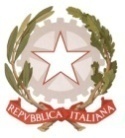 MINISTERO  DELL’ ISTRUZIONE, DELL’UNIVERSITÀ, DELLA RICERCAUFFICIO SCOLASTICO REGIONALE PER IL LAZIO LICEO SCIENTIFICO STATALE“TALETE”Roma 6/3/2019Agli StudentiAi GenitoriAi DocentiAl Personale ATAAlla DSGA Sig.ra P. LeoniSito webCIRCOLARE N. 279Oggetto: Iniziativa studentesca per la Giornata Internazionale della DonnaSi comunica che, in occasione della Giornata Internazionale della Donna, la professoressa Rosalba Falzone, con la collaborazione delle alunne Silvia Fanelli, Nada El Beltagy e dell’alunno Emilio Zanzi, ha organizzato un’attività volta a sensibilizzare e a suscitare riflessioni sul tema delle conquiste sociali, economiche e politiche di cui le donne sono state e sono ancora protagoniste.In data 8 Marzo, sul pavimento del cortile dell’istituto verrà disegnato il volto di una donna. Durante la prima ricreazione (10:05 - 10:17) le studentesse e gli studenti potranno recarsi in cortile per depositare un qualunque oggetto (Libri, capi d’abbigliamento, materiale scolastico, fotografie, accessori, peluches, ecc.) di colore magenta, rosso o fucsia, i colori simbolo della Giornata.Si andrà quindi a creare un’opera suggestiva, con gli oggetti posizionati a formare un colorato contorno del volto, resa unica dal contributo di tutte e tutti, che sarà possibile ammirare dalle finestre di tutto l’istituto.Verrà inoltre organizzato un mercatino di beneficenza interamente gestito da alunne ed alunni del liceo, dove sarà possibile acquistare le creazioni realizzate dagli studenti, durante le due ricreazioni (10:05 - 10:17 / 12:05 - 12:17) nei giorni 11, 12 e 13 Marzo, i cui introiti saranno devoluti in beneficenza. Si chiede cortesemente alle professoresse ed ai professori, in occasione delle ricreazioni nei giorni indicati, una tolleranza di pochi minuti per consentire un corretto e sereno svolgimento dell’attività.Si ringraziano i docenti di Scienze Motorie per la collaborazione.Si allega l’elenco delle partecipanti e dei partecipanti che si occuperanno della gestione del mercatino:Le studentesse	Gli studenti interessati: Nada El Beltagy (IV D)	Emilio Zanzi (IV D) Silvia Fanelli (IV D)Beatrice Ferri (II E) Eleonora Ivanaj (IV E) Giulia Maria Torella (III E)IL DIRIGENTE SCOLASTICOProf. Alberto Cataneo                                                                                                   (Firma autografa sostituita a mezzo stampa                                                                                                         ai sensi dell’at. 3 comma 2 del d.lgs. n. 39/1993)